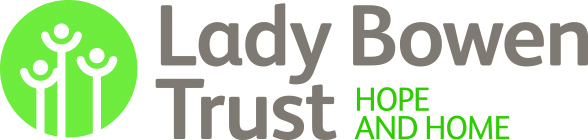 Lady Bowen TrustGrant Round – 2021Up to 10 grants of up to $15,000 per organisationInformation and forms for organisations wishing to apply for funding1.	BackgroundThe Lady Bowen Trust is an independent charity dedicated to assisting Queenslanders who are homeless and have complex individual needs to achieve safe and secure shelter and build a better future.The Lady Bowen Trust will be determining grants for organisations so that practical and meaningful support is provided, enabling people who are homeless, or who have a history of homelessness to transition to stable accommodation and improve their circumstances and personal well being. Grants will not be provided for crisis or emergency accommodation (as other funding sources are available for this purpose).  Up to 10 grants of up to $15,000 per organisation are available in the 2021 Lady Bowen Trust grant round.  Applications will be initially made via Expression of Interest.  Further information may be requested from short-listed organisations.Expressions of Interest must be received by 5pm on Wednesday 5 May 2021.  Organisations should ensure they review the Lady Bowen Trust Funding Criteria before submitting an Expression of Interest.  Application forms and criteria are available from the Lady Bowen Trust website at www.ladybowentrust.org.au or from the Lady Bowen Trust secretariat on 1800 081 698 or email:  enquiries@ladybowentrust.org.au.  2.	EligibilityEligible organisations are those that:Provide assistance to Queenslanders experiencing homelessness, or who have a history of homelessness, and who are in necessitous circumstances in Queensland; Have Designated Gift Recipient (DGR) status as determined by the Australia Taxation Office.Have completed reporting requirements, or are within current reporting requirements to the satisfaction of the Board of Advice of the Lady Bowen Trust if they have previously received funds from the Lady Bowen Trust.  Eligible proposals are those that:Meet the criteria outlined in the Lady Bowen Trust Disbursement Guidelines (see separate Lady Bowen Trust Disbursement Guidelines document, available at www.ladybowentrust.org.au);Can demonstrate that Lady Bowen Trust funds will not be utilised where other funding sources are available and could be applied (for example Lady Bowen Trust funds will not be granted to provide for crisis or emergency accommodation);Can demonstrate that Lady Bowen Trust funds will directly achieve beneficial outcomes for people experiencing homelessness, and will not be directed to organisational resources (including salaries, brokerage); andHave no expectation of receiving ongoing/recurrent funding.  All organisations providing services to assist Queenslanders who have experienced, or who are at risk of homelessness, are encouraged to submit an Expression of Interest.  However, due to funds being limited, specific cohorts who are experiencing inequitable disadvantage will be prioritised.   Organisations that provide services and support to the following groups of people experiencing or at risk of homelessness are strongly encouraged to apply:  Queenslanders impacted by the COVID-19 pandemic  Aboriginal and Torres Strait Islander peoples Queenslanders in rural and regional locations People who have experienced domestic or family violenceOlder women.   Funds will not be granted to contribute to building or property acquisition funds, the development of capital, for salaries, or to undertake training, research or business development.  Recommendations in relation to the allocation of grant funding will be determined by a sub-committee of the Board of Advice of the Lady Bowen Trust.  These recommendations will then be endorsed by the full Board of the Lady Bowen Trust and advised to the Public Trustee of Queensland for approval.  In order to expedite the funding process, we are requested that executed Funding Agreements are provided by Organisations as part of the EOI process. Completion of the application and completing and signing the Funding Agreement does not guarantee Organisations will be successful.3.	Application processThe application process will be undertaken as follows:Eligible organisations must submit an Expression of Interest (EOI) using the attached EOI form by 5.00pm on Wednesday 5 May 2021.  All organisations will receive acknowledgement of receipt of their submission by Monday 10 May 2021 .Successful organisations will be advised by 28 May 2021 by provision of a completed Funding Agreement and request for bank details to be provided by xxxx. Grants must be distributed to nominated bank accounts prior to the end of the 2020/2021 financial year.  4.	Submitting Expressions of InterestAny queries relating to the application or Expressions of Interest process should be addressed to the Secretariat, Lady Bowen Trust, GPO Box 690, Brisbane 4001, by calling 1800 081 698 or via email to enquiries@ladybowentrust.org.au.  Expressions of Interest may be submitted via email or hardcopy.  If submitting in hard copy, please provide the original plus one additional copy.  Hard copy applications should be stapled only.  Please do not bind these applications.  Please submit your Expression of Interest to:The SecretariatLady Bowen TrustGPO Box 690BRISBANE QLD 4000Email: enquiries@ladybowentrust.org.auExpressions of Interest must be received by 5pm on Wednesday 5 May 2021.   No extensions will be granted. Lady Bowen Trust 2021 Expression of Interest cover sheet You must provide the original and one full copy of the Expression of Interest (EOI) document, including completing the EOI checklist.Tax status :  You must provide certification from the Australian Taxation Office (ATO) that shows the ATO has endorsed your organisation’s Deductible Gift Recipient (DGR) tax status.  Failure to provide this certification will result in your Expression of Interest being deemed ineligible for funding.  I, (insert full name)________________________________am authorised by (organisation name)________________________________ to make this application on its behalf and warrant that all information provided in this application is true and correct.  I have read the terms and conditions relating to the application for a grant from the Lady Bowen Trust, including the Privacy Statement and Consent to Use of Personal Information, and agree to those terms and conditions.  Signature and date:_____________________________________________________Expression of Interest checklist – Lady Bowen TrustThis checklist is intended to assist you to lodge a complete Expression of Interest for consideration by the Board of Advice of the Lady Bowen Trust.  Please complete and sign this checklist and attach a copy behind your application cover sheet.  Your Expression of Interest will not be accepted if it is not accompanied by this application checklist.  All submissions will be acknowledged.  If you have not received an acknowledgement of your application by  10 May 2021 , please phone 1800 081 698 or email enquiries@ladybowentrust.org.au. Signed by__________________________________________  Date:____________Lady Bowen Trust Expression of Interest details requiredWe welcome short, succinct proposals that respond clearly and thoughtfully to each item.  In your Expression of Interest, please provide a response to each of the following items:Part A Project/proposal information required(2 pages maximum - minimum 10 point font)Brief overview of the project/proposal.  State the expected dates of commencement and completion.  Specify the location where the project/proposal will be conducted.  Define the aims of the project/proposal and how you will achieve these.Define the target group that you wish to assist.  Provide quantitative data if possible regarding the number of people that you wish to assist.  Explain the need that will be addressed and why this is important.  Describe the specific outputs/deliverables the project/proposal intends to achieve.  Describe the impact /outcomes you expect your project/proposal to achieve.  Provide evidence of your organisation’s capability and expertise to deliver this project/proposal.  List any other organisations (including trusts, foundations, corporations and other sources, including governments) from which you are seeking funding for this project/proposal. Part B Organisation information required (2 pages maximum– minimum 10 point font)Provide a brief description of the history and purpose of your organisation.List the characteristics of the population that your organisation serves, for example geographic location, age and/or cultural background.  Summarise the current programs and accomplishments of your organisation.Provide a list of your board of directors.You must provide copies of documents that show that the Australian Taxation Office (ATO) has endorsed your organisation with Designated Gift Recipient (DGR) status. The Lady Bowen Trust may request further information in addition to the above information to assist the Board of Advice to assess your request for funding.  Lady Bowen Trust Privacy statements and consents.  Collection of personal informationIn your application to the Lady Bowen Trust for a grant, your organisation (the applicant) may provide the Lady Bowen Trust with contact details and other personal information about directors and other key personnel (individuals). In the future, the Lady Bowen Trust or the Public Trustee of Queensland and our researchers and advisors may obtain other information about the individuals from the applicant, from any of them, or from other sources. We may collect “sensitive information” but only when it is necessary for the purpose of the application.  This is “personal information”. Use of personal informationWe use personal information for the primary purpose of assessing the applicant’s application, and if it is successful, to provide a grant to the applicant.  We may also use personal information for our internal operations including accounting, record keeping, archiving, compliance monitoring and compliance with legislative and regulatory requirements. Without some or all of your information, we might not be able to process your application.  If your application is unsuccessful, we may hold personal information we collect for our records.  If your application is successful, after the grant is completed we may hold personal information concerning the grant for our records.  Disclosure of personal informationWe may disclose personal information for the purposes set out above, to people and organisations who carry out functions for us, for example the Public Trustee of Queensland, or the Department of Housing and Public Works. We may also disclose information to any person you authorise, your legal advisers, any party to whom we are authorised or required by law to disclose the personal information to, and any party to whom the holder of the personal information we hold authorises us to disclose it.  Data qualityWe will take reasonable steps to make sure that the personal information we collect, use and disclose is accurate, complete and up to date.  Access and correction to personal informationSubject to exceptions permitted by law, an individual may obtain access to the personal information we hold about them by contacting the Trust at the address set out below. An accessing fee may apply. If we are informed by an individual that the personal information we hold about them is not accurate, complete or up to date, we will take reasonable steps to correct it.  Informing individualsYou must inform each individual of the contents of this statement and consent. By signing the application for a grant, you acknowledge you are aware of this statement, and on behalf of each individual, consent to sensitive information being collected if it is necessary for the purposes of the application.  Human Rights considerationsPlease ensure that your EOI complies with applicable Human Rights considerations applicable in Queensland.  For more information – please refer to Queensland Human Rights Commission www.qhrc.qld.gov.auDisbursement of funds from the Lady Bowen Trust– Eligible items and reporting requirementsPurposeThis document outlines the items eligible for funding by the Lady Bowen Trust and the reporting requirements and timelines required of service providers receiving funds from the Trust.  2.	Service Delivery Summary
The Lady Bowen Trust is an independent charity dedicated to assisting Queenslanders who are homeless, who have complex individual needs and who are in necessitous circumstances to achieve safe and secure shelter and build a better future. The Lady Bowen Trust partners with charitable organisations (service providers) to provide practical assistance to support people who are experiencing, or at risk of homelessness, to stabilise their lives and achieve sustainable housing.The extent and nature of the assistance required will vary between clients, with a key determinant being their accommodation options.  To ensure its effectiveness, financial assistance from the Lady Bowen Trust will be based on the individual client assessments, performed by the service provider for each client, and will form part of their case management plan.  The Trust may provide funds only to organisations who have current Designated Gift Recipient status from the Australian Taxation Office. The Trust is not able to provide funds directly to individuals.  3.	Service Delivery PrinciplesAll people, regardless of background or circumstance, have the right to belong to a safe and stable home, with equal opportunity to participate in and contribute to community life.  On this basis, the principles upon which assistance should be provided are:The Trust is focussed on breaking the cycle of homelessness for people most at risk.Trust funds will be used for items or expenses that assist a person who is homeless, and in necessitous circumstances, to transition to more stable housing and to sustain their tenancy.  Funds can only be used when linked to achieving desired, and potentially sustainable housing outcomes, identified by a service provider in a client’s case management plan.Items/services will be purchased or procured on clients’ behalf by the selected service provider. Cash will not be given to clients. Where store cards are purchased, these must be limited to ensure appropriate use. Clients can be assisted more than once in recognition that some may not successfully transition to longer term housing the first or even subsequent times.  Trust funds should not be used to duplicate products or services available from other sources.As Trust funds are limited, the selected service provider will ensure value for money on expenses and balance this with achieving the desired outcomes for clients. Assistance must be tightly targeted to ensure it supports clients. When choosing the type of assistance to provide, the service provider must ensure that no perceived or actual conflict of interest arises by choosing products delivered by its own agency.As available funds are limited, the Trust may occasionally identify priorities for the distribution of funds.  4.	Use of Funds of the Lady Bowen TrustEligible persons are persons who are experiencing chronic homelessness, or who are at risk of homelessness and are in necessitous circumstances, and for whom the service provider has developed a case plan where items/expenses have been identified that will assist them to move into more stable accommodation.  Items/expenses eligible for  funds must relate to:What people who have been homeless and in necessitous circumstances need to get into accommodation and establish themselves (as might be detailed in a “move-in plan”)What people who have been homeless and in necessitous circumstances need to sustain their tenancy (eg. Tenancy support issues to prevent tenancy breakdown)What people who have been homeless and in necessitous circumstances need to achieve a transition from short-term accommodation to long-term accommodation.As the Trust is created to assist people with high and complex needs, there is no funding limit set per client or per type of assistance (except in identified specific cases).4.1	Ineligible ItemsTo sustain the Trust funding, purchasing of personal care services for individuals (e.g. To pay for carers or domestic help) is not permitted. Trust funds cannot be used to reimburse expenses already incurred, or for costs incurred in traffic accidents or traffic or parking infringements.4.2	Eligible ItemsFunds will only be used for purposes in accordance with the Trust’s service delivery principles and listed eligible items. Appropriate reporting and accountability mechanisms must ensure that Trust funds are spent effectively and equitably.5.	Future DevelopmentThe above list is by no means expected to cover every possible client need in the future. It is anticipated that occasionally, other options may be identified for the use of  funds. The selected service provider is expected to make daily decisions regarding the appropriate application of Trust funds to meet clients‘ needs, based on the above service delivery principles, and the list of eligible items. If it is unclear if an item meets the requirements for the use of trust funds, the selected service provider must submit a request to the Board of Advice requesting a determination. This form is available from the Secretariat of the . The Board of Advice of the  will base decisions regarding additional eligible items on meeting the objectives of the Trust, and The Trust’s service delivery principles.6.	Reporting Requirements 6.1 	Requirements of Service Providers The Board of Advice of the Lady Bowen Trust is required to report to the Public Trustee of Queensland regarding the use of Trust funds.  As a result, service providers must report to the Board of Advice of the Trust regarding the expenditure of funds in the format specified. Reports must be provided, at least quarterly, prior to each meeting of the Board of Advice.  Failing to report as required may be cause for the Board to recommend that the service provider no longer be considered eligible for funding.  Reports from the service provider will be an important focus of Board of Advice meetings. The report provides an opportunity to affirm to the Board of Advice that the Trust funds are making a difference in assisting Queenslanders who have been experiencing homelessness to transition to more stable housing arrangements. The report also provides the service provider with an opportunity to present issues and draw the attention of the Board of Advice to possible unmet needs.  Providing the report, with appropriate details of funds expenditure, to the Board of Advice, together with acceptance of the report by the Board of Advice, is considered adequate acquittal by the Trustee. The Board will advise the service provider within fourteen (14) days of a Board of Advice meeting if the Board has any queries regarding the report or requires any further information. A copy of the submitted report may be forwarded to the Public Trustee’s Office with the minutes of each Board meeting. The Board of Advice reserves the right to amend the details required to acquit the disbursement of funds. The Board of Advice will provide fourteen (14) days notice to the service provider of any amendments to the reporting requirements.   6.2.	Timing of Reports regarding use/disbursement of fundsReports detailing disbursement of funds must be received no later than fourteen (14) days prior to the scheduled meeting of the Board. Final acquittal reports, including detailed demographic information, must be received no later than 12 months after the funds are provided to the organisation, unless agreed to by the Board of Advice.  Organisations that have received  funds will be advised of the dates reports are required by the Board of Advice at the start of each calendar year. Should dates of meetings change, or if the Board of Advice requires additional information, the Secretariat will advise service providers, with a minimum of 14 days notice, to provide the requested information.  6.3	Report content Quarterly reports from the service provider to the Board of Advice must include:Number of people receiving assistance with funds from the Lady Bowen TrustCriteria for determining prioritisation in allocating fundsTotal amount of funds spent in the quarter Copies of receipts for items over $100 List of the number of clients and kinds of assistance for items/expenses under $100Intended use of any unspent funds and any funds that have been carried over from the previous quarterWhere possible, case studies detailing how the assistance provided has assisted individual recipients is desirable.  For each person receiving assistance:  Type of assistance providedAmount of funds spent (identified by type of assistance) as specified in the Service Delivery Principles, Use of Trust Funds and Eligible Items  Multiple instances of assistance (where the same client receives repeat assistance)Demographics – gender, age, household type, Indigenous status, ethnicity, disability, dependencies.Outcomes for clients:Qualitative feedback where possibleIdentification of any unmet needs that the Trust may be able to address Issues or comments.Information included in the report must comply with applicable privacy legislation and must not contain data that could identify recipients.  The report must be signed as accurate by an appropriate delegate, as identified by the service provider, and notified by the service provider to the Lady Bowen Trust.  A suggested report format appears as Attachment A to this document. 7.   Further information For further information please contact:GPO Box 690 BRISBANE QLD 4001 Phone: 1800 081 698  Email: enquiries@ladybowentrust.org.au  Document current as at 14 February 2019 Prepared by:  Lisa O’DonnellSecretariat, Attachment A:  Suggested report formatReport to the Board of Advice, Lady Bowen Trust by (name of service provider) regarding disbursement of funds as at (date of report) BackgroundDate of receipt of fundsAmount receivedDetails regarding expenditureNumber of people receiving assistance with funds from the Lady Bowen TrustCriteria for determining prioritisation in allocation of fundsCopies of receipts for items over $100 List of number of clients and kinds of assistance for items/expenses under $100Total amount of funds spent in the quarterIntended use of any unspent funds and any funds carried-over3.	Profile of those assistedType of assistance providedAmount of trust funds spent (identified by type of assistance) as specified in the Service Delivery Principles, Use of Trust Funds and Eligible Items.  Multiple instances of assistance (e.g. Where the same client receives repeated assistance)Demographics – gender, age, household type, Indigenous status, ethnicity, disability, dependencies.(Note: Information included in the report must comply with applicable privacy legislation and must not contain data that could identify fund recipients.)  Outcomes for clientsQualitative feedback where possibleIdentification of any unmet needs that the Lady Bowen Trust may be able to address.  Issues or commentsService provider contact for queries or further information8.	Signed by:Authorised delegateService ProviderDateName of organisation:Name of organisation:ABN:Postal AddressPostal AddressTel: Street Address Street Address Fax: Contact person:Contact person:Tel:Position:Position:Email:Name of the project/purpose for which you are seeking a grant:Name of the project/purpose for which you are seeking a grant:Name of the project/purpose for which you are seeking a grant:Brief description of project/proposal (30 words or less):Brief description of project/proposal (30 words or less):Brief description of project/proposal (30 words or less):Amount ($) being requested (GST exclusive)Total budget for the project (if additional funding sources are involved)Total budget for the project (if additional funding sources are involved)Total budget for your organisation (current financial year)Total number of pages of your Expression of Interest Total number of pages of your Expression of Interest Have you read the “Lady Bowen Trust Grant Round 2019 Information and forms for organisations wishing to apply for funding” guidelines?YesNoHave you read the Privacy Statement detailing how the Lady Bowen Trust uses and stores the information you provide?YesNoIs your application consistent with Queensland’s Human Rights Act?YesNoHave you read the Lady Bowen Trust Disbursement Guidelines?YesNoDoes your funding request fit the Lady Bowen Trust Disbursement Guidelines?YesNoDoes your funding request assist people who have been homeless to transition to more stable or secure accommodation?YesNoIs your funding request for a project or proposal that does not require an ongoing (recurrent) financial commitment from the Lady Bowen Trust?YesNoCan r project be completed if your organisation is offered less than the requested funding amount?YesNoHave you included a copy of your DGR (Deductible Gift Recipient) documentation?YesNoHave you included a response to each item under the project information and organisation information requested in the Expression of Interest form?YesNoHas an appropriate representative of your organisation (such as the Chair of your governing body or the executive officer) signed the application cover sheet?YesNoHave you completed and signed the Funding Agreement?YesNoIf submitting your application in hardcopy, have you included the original and one copy of all information and documentation requested, and ensured that it is stapled (not bound)?YesNoHave you included an email address and contact phone number to enable acknowledgement of receipt of your submission and to follow up if any further information is required?YesNoFunds may be used to meet the following needs:Clothing, footwear and personal hygiene itemsHousing establishment costs when these cannot be met through mainstream programs, such as assistance with:Moving expensesUtilities connectionEssential furniture and white goods where the provision of such is a prerequisite to housing the client and no other acceptable option is availableHome modifications not funded through existing programs.To access life skills training and development that assists in achieving a sustainable housing outcome. For example, budgeting or cooking skills, or driving lessons for young people, where these lessons will assist with sustaining employment or training.Health needs that can’t be met through mainstream programs or from health agencies. This may include:MedicationMinor medical equipmentTherapeutic interventionsDentistryPodiatry.Transport costs for a limited time period (for example, to access essential services). Such costs are more likely to be a one-off need.Storage costs for a limited time period.Relocation costs to ‘go home’ (particularly in the context of Indigenous clients).Social inclusion activities to enable clients to participate in social and economic life upon initial arrival in a new location/home including: Assisting clients to identify with their new local community, reintegrate into social networks, and participate in community life. This maximises the chances of a client succeeding in stable accommodation. Linking a client with local support services or community networks.Funds should not be used for ongoing activities.A maximum of $500 can be used for this purpose.Time limited specialist support:Purchasing counselling sessions for issues preventing a person from addressing their housing needsChild care (short-term) – that is linked to housing outcomes for the client.